DEPOT SQUARE, PARADE OR PAVILION RENTAL APPLICATIONApplication for Parade/Event must be completed no less than 3 months before event AND approved by the City Council* (depending on event) and any changes MUST be re-approved before event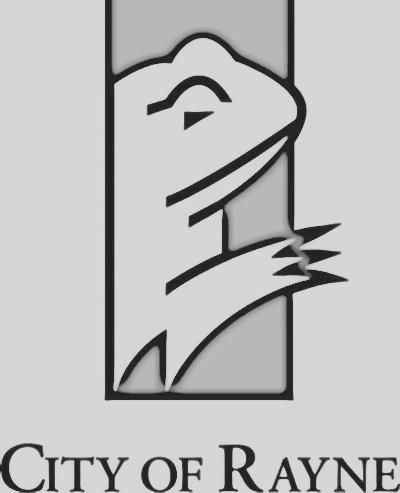 **City Council Meeting occurs on the 2nd Monday of each month** (Deadline to be on Agenda is Thursday prior to meeting.)Date of this Application: ___________________            Date of EVENT: _________________________	Approved or Denied Name of Organization:________________________________________________________________________Name of Event:_______________________________________________________________________________Name of Individual or Rep of Organization Applying:________________________________________________Applicant’s Address:__________________________________________________________________________Address                                               City                                                                      State                                                    Zip___________________________________________________________________________________________________Phone #                           	        Date of Birth                                            Organization’s Tax ID #                                     Driver’s License #     		State of DLType of Event:   (circle one)        Parade           Event         Both Parade/Event        Concert          Trade Show 	OtherIf other: ____________________________________________________________________________*If Parade: Start Time & Location: __________________________ End Time & Location: _________________________Venue of Event: _____________________________________________________________________________   Will Alcohol be sold?   _____________________________ BYOB Allowed ____ Yes   ____ No Hours of event including setup / tear down:____________________________________________________________Expected number of Attendees: ___________________     Will there be a DJ or Music?  _____ Yes _____ No     Loud Noise Permit Needed? ____ Yes ____ NoWill there by Vendors / Peddlers of any kind? ____ Yes _____ No Vendors/ Peddlers must provide proper License/permits obtained at City Hall.Events cover charge or free? _______________________ If cover, how much? ________________Is insurance required? ____ Yes ____ No *Applicant shall provide a certificate of insurance and proof of liability insurance in the amount of $1 million with the City of Rayne, as an “additional insured,” fourteen (14) days prior to the event specified herein, UNLESS the event is sponsored or co-sponsored by the City of Rayne.*Will overnight security be needed? ___________________________________________________________________Any roads/streets need to be blocked?  ____ Yes   ____ No;        If yes, which ones and how long? _____________________________________________________________________________________________________________________________________________________________________** Attach a copy of detailed map of route and highlight water/nutrition stop if there is one***** Applicant MUST secure own Port-O-Lets, Stage, Table and Chairs**_________________________________________________			____________________________________Mayor/ Mayor Pro Temp/ City Clerk Signature						Applicant’s Signature